Thermal and permeability properties of metal aluminum foams for functional applicationsPropiedades térmicas y de permeabilidad de espumas metálicas base aluminio para aplicaciones funcionalesFIGURASFigura 1. Probetas para el ensayo de permeabilidad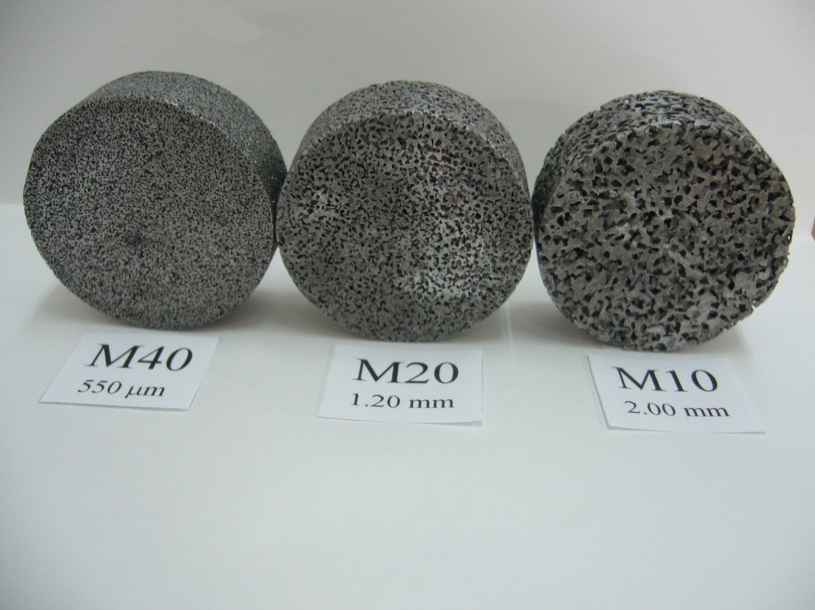 Figura 2. Sistema de flujo adaptado para los ensayos de permeabilidad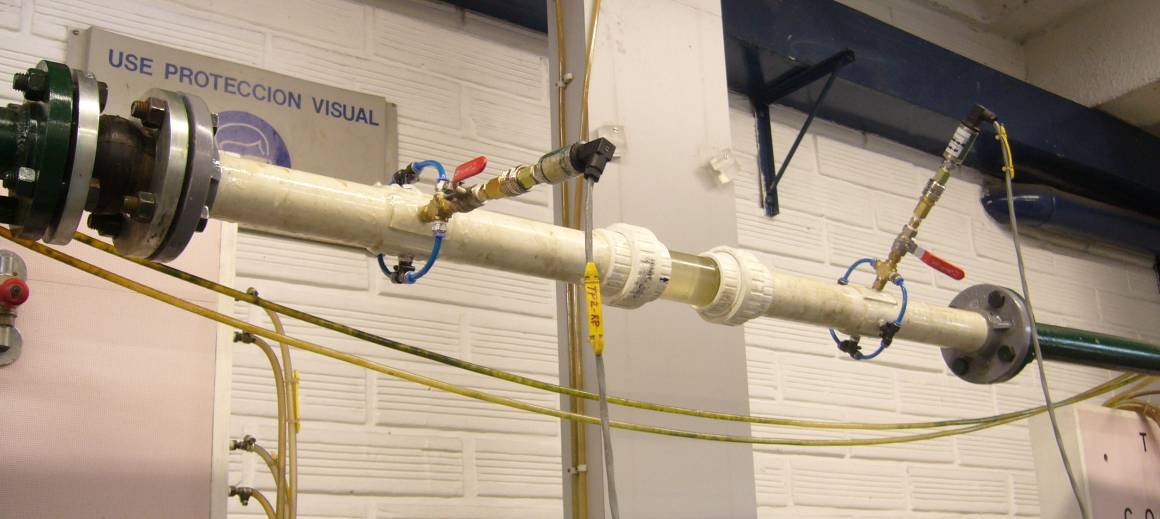 Figura 3. Equipo para medición de coeficiente de conductividad térmica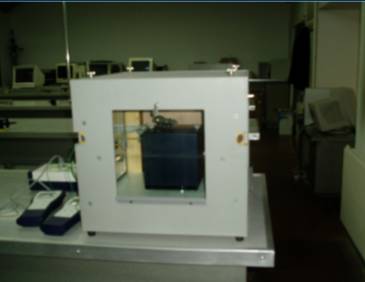 TABLASTabla 1. Valores de permeabilidad obtenidosTabla 2. Conductividad térmica promedioTamaño de poro [mm]Porosidad [%]Permeabilidad K [m2]0.563.31.76 x 10-101.065.91.84 x 10-102.067.62.36 x 10-10Tamaño de poro [mm]Porosidad [%]Conductividad Térmica (W.m-1K-1)0.5 mm63.30.61.0 mm65.91.12.0 mm67.63.0